PolystyrenPracovní list je určen pro žáky středních škol a jeho cílem je seznámit se s polystyrenem a jeho vlastnostmi.Pokus: Mizející polystyren_______________________________________________________Na uvedeném obrázku styrenu vyznačte benzenové jádro a vinylovou skupinu.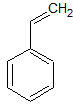 Nakreslete vzorec acetonu a do vzorce zakreslete polaritu skupin.Určete pravdivost výroků.Napište alespoň tři příklady využití styrenu.………………………………………………………………………………………………………………………………………………………………………………………………………………………………………………………………………………………………………………………………………………………………………………………………………………………………………………………………………………………………Vysvětlete, proč polystyren mizí v acetonu.………………………………………………………………………………………………………………………………………………………………………………………………………………………………………………………………………………………………………………………………………………………………………………………………………………………………………………………………………………………………Co jsem se touto aktivitou naučil(a):……………………………………………………………………………………………………………………………………………………………………………………………………………………………………………………………………………………………………………………………………………………………………ANONEStyren je dlouhý polymerový řetězec.Polystyren je tvořen z 5 % vzduchu a 95 % polystyrenu. Polystyren se v přírodě rozkládá.Aceton je polární sloučenina patřící do skupiny ketonů.